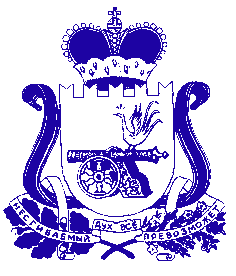 АДМИНИСТРАЦИЯ  ПЕЧЕРСКОГО СЕЛЬСКОГО ПОСЕЛЕНИЯСМОЛЕНСКОГО РАЙОНА СМОЛЕНСКОЙ ОБЛАСТИП О С Т А Н О В Л Е Н И Еот «11» октября 2022г.                                                                                        № 77Об утверждении отчета об исполнении бюджета муниципального образования Печерского сельского поселения Смоленского района Смоленской области за 9 месяцев 2022 годаВ соответствии со статьей 264.2 Бюджетного кодекса Российской Федерации, руководствуясь Уставом Печерского сельского поселения Смоленского района Смоленской области и Положением о бюджетном процессе в муниципальном образовании Печерского сельского поселения Смоленского района Смоленской области, утвержденным решением Совета депутатов Печерского сельского поселения  Смоленского района Смоленской области от 27.02.2019 №12 «Об утверждении положения о бюджетном процессе в муниципальном образовании Печерского сельского поселения Смоленского района Смоленской области»АДМИНИСТРАЦИЯ ПЕЧЕРСКОГО СЕЛЬСКОГО ПОСЕЛЕНИЯ СМОЛЕНСКОГО РАЙОНА СМОЛЕНСКОЙ ОБЛАСТИ ПОСТАНОВЛЯЕТ:1.Утвердить отчет об исполнении бюджета муниципального образования Печерского сельского поселения Смоленского района Смоленской области за 9 месяцев 2022 года согласно приложению.2. Отчет об исполнении бюджета муниципального образования Печерского сельского поселения Смоленского района Смоленской области за 9 месяцев 2022 года представить для ознакомления Совету депутатов Печерского сельского поселения Смоленского района Смоленской области и контрольно-ревизионную комиссию. 3. Опубликовать настоящее постановление на официальном сайте администрации Печерского сельского поселения Смоленского района Смоленской области в информационно-телекоммуникационной сети «Интернет» http://pechersk.smol-ray.ru.4. Постановление вступает в силу с момента его официального опубликования.5. Контроль за исполнением настоящего постановления оставляю за собой.Глава муниципального образования Печерского сельского поселения Смоленского района Смоленской области                                   Ю. Л. Митрофанов Приложение                 Утвержден постановлением Администрациимуниципального образования Печерскогосельского поселения Смоленского районаСмоленской области от 11.10.2022 №77ОТЧЕТ ОБ ИСПОЛНЕНИИ БЮДЖЕТАмуниципального образования Печерского сельского поселенияСмоленского района Смоленской областиза 9 месяцев 2022 года                                 1. Доходы бюджета                                 1. Доходы бюджета                                 1. Доходы бюджета                                 1. Доходы бюджета                                 1. Доходы бюджета Наименование показателяКод дохода по бюджетной классификацииУтвержденные бюджетные назначенияИсполнено% исполнения Наименование показателяКод дохода по бюджетной классификацииУтвержденные бюджетные назначенияИсполнено% исполнения Наименование показателяКод дохода по бюджетной классификацииУтвержденные бюджетные назначенияИсполнено% исполнения12345Доходы бюджета - всегоx131 171 276,5841 342 746,5331,5  НАЛОГОВЫЕ И НЕНАЛОГОВЫЕ ДОХОДЫ000 1 00 00000 00 0000 00015 922 858,8410 148 020,6263,7  НАЛОГИ НА ПРИБЫЛЬ, ДОХОДЫ000 1 01 00000 00 0000 0008 960 000,006 717 416,6775,0  Налог на доходы физических лиц000 1 01 02000 01 0000 1108 960 000,006 717 416,6775,0  Налог на доходы физических лиц с доходов, источником которых является налоговый агент, за исключением доходов, в отношении которых исчисление и уплата налога осуществляются в соответствии со статьями 227, 227.1 и 228 Налогового кодекса Российской Федерации182 1 01 02010 01 0000 1108 960 000,006 230 652,9169,5  Налог на доходы физических лиц с доходов, полученных от осуществления деятельности физическими лицами, зарегистрированными в качестве индивидуальных предпринимателей, нотариусов, занимающихся частной практикой, адвокатов, учредивших адвокатские кабинеты, и других лиц, занимающихся частной практикой в соответствии со статьей 227 Налогового кодекса Российской Федерации182 1 01 02020 01 0000 110-7 462,81  Налог на доходы физических лиц с доходов, полученных физическими лицами в соответствии со статьей 228 Налогового кодекса Российской Федерации182 1 01 02030 01 0000 110-101 944,98  Налог на доходы физических лиц в части суммы налога, превышающей 650 000 рублей, относящейся к части налоговой базы, превышающей 5 000 000 рублей (за исключением налога на доходы физических лиц с сумм прибыли контролируемой иностранной компании, в том числе фиксированной прибыли контролируемой иностранной компании)182 1 01 02080 01 0000 110-377 355,97  НАЛОГИ НА ТОВАРЫ (РАБОТЫ, УСЛУГИ), РЕАЛИЗУЕМЫЕ НА ТЕРРИТОРИИ РОССИЙСКОЙ ФЕДЕРАЦИИ000 1 03 00000 00 0000 000856 508,84736 787,7586,0  Акцизы по подакцизным товарам (продукции), производимым на территории Российской Федерации000 1 03 02000 01 0000 110856 508,84736 787,7586,0  Доходы от уплаты акцизов на дизельное топливо, подлежащие распределению между бюджетами субъектов Российской Федерации и местными бюджетами с учетом установленных дифференцированных нормативов отчислений в местные бюджеты000 1 03 02230 01 0000 110387 253,99360 253,0593,0  Доходы от уплаты акцизов на дизельное топливо, подлежащие распределению между бюджетами субъектов Российской Федерации и местными бюджетами с учетом установленных дифференцированных нормативов отчислений в местные бюджеты (по нормативам, установленным федеральным законом о федеральном бюджете в целях формирования дорожных фондов субъектов Российской Федерации)100 1 03 02231 01 0000 110387 253,99360 253,0593,0  Доходы от уплаты акцизов на моторные масла для дизельных и (или) карбюраторных (инжекторных) двигателей, подлежащие распределению между бюджетами субъектов Российской Федерации и местными бюджетами с учетом установленных дифференцированных нормативов отчислений в местные бюджеты000 1 03 02240 01 0000 1102 143,612 038,0095,1  Доходы от уплаты акцизов на моторные масла для дизельных и (или) карбюраторных (инжекторных) двигателей, подлежащие распределению между бюджетами субъектов Российской Федерации и местными бюджетами с учетом установленных дифференцированных нормативов отчислений в местные бюджеты (по нормативам, установленным федеральным законом о федеральном бюджете в целях формирования дорожных фондов субъектов Российской Федерации)100 1 03 02241 01 0000 1102 143,612 038,0095,1  Доходы от уплаты акцизов на автомобильный бензин, подлежащие распределению между бюджетами субъектов Российской Федерации и местными бюджетами с учетом установленных дифференцированных нормативов отчислений в местные бюджеты000 1 03 02250 01 0000 110515 670,85414 711,9380,4  Доходы от уплаты акцизов на автомобильный бензин, подлежащие распределению между бюджетами субъектов Российской Федерации и местными бюджетами с учетом установленных дифференцированных нормативов отчислений в местные бюджеты (по нормативам, установленным федеральным законом о федеральном бюджете в целях формирования дорожных фондов субъектов Российской Федерации)100 1 03 02251 01 0000 110515 670,85414 711,9380,4  Доходы от уплаты акцизов на прямогонный бензин, подлежащие распределению между бюджетами субъектов Российской Федерации и местными бюджетами с учетом установленных дифференцированных нормативов отчислений в местные бюджеты000 1 03 02260 01 0000 110-48 559,61-40 215,2382,8  Доходы от уплаты акцизов на прямогонный бензин, подлежащие распределению между бюджетами субъектов Российской Федерации и местными бюджетами с учетом установленных дифференцированных нормативов отчислений в местные бюджеты (по нормативам, установленным федеральным законом о федеральном бюджете в целях формирования дорожных фондов субъектов Российской Федерации)100 1 03 02261 01 0000 110-48 559,61-40 215,2382,8  НАЛОГИ НА СОВОКУПНЫЙ ДОХОД000 1 05 00000 00 0000 00014 350,007 946,9555,4  Единый сельскохозяйственный налог000 1 05 03000 01 0000 11014 350,007 946,9555,4  Единый сельскохозяйственный налог182 1 05 03010 01 0000 11014 350,007 946,9555,4  НАЛОГИ НА ИМУЩЕСТВО000 1 06 00000 00 0000 0005 100 000,001 030 768,4220,2  Налог на имущество физических лиц000 1 06 01000 00 0000 1102 120 000,00168 695,768,0  Налог на имущество физических лиц, взимаемый по ставкам, применяемым к объектам налогообложения, расположенным в границах сельских поселений182 1 06 01030 10 0000 1102 120 000,00168 695,768,0  Земельный налог000 1 06 06000 00 0000 1102 980 000,00862 072,6628,9  Земельный налог с организаций000 1 06 06030 00 0000 1102 690 000,00240 823,289,0  Земельный налог с организаций, обладающих земельным участком, расположенным в границах сельских поселений182 1 06 06033 10 0000 1102 690 000,00240 823,289,0  Земельный налог с физических лиц000 1 06 06040 00 0000 110290 000,00621 249,38214,2  Земельный налог с физических лиц, обладающих земельным участком, расположенным в границах сельских поселений182 1 06 06043 10 0000 110290 000,00621 249,38214,2  ДОХОДЫ ОТ ИСПОЛЬЗОВАНИЯ ИМУЩЕСТВА, НАХОДЯЩЕГОСЯ В ГОСУДАРСТВЕННОЙ И МУНИЦИПАЛЬНОЙ СОБСТВЕННОСТИ000 1 11 00000 00 0000 000992 000,001 644 523,26165,8  Доходы, получаемые в виде арендной либо иной платы за передачу в возмездное пользование государственного и муниципального имущества (за исключением имущества бюджетных и автономных учреждений, а также имущества государственных и муниципальных унитарных предприятий, в том числе казенных)000 1 11 05000 00 0000 120992 000,001 644 523,26165,8  Доходы, получаемые в виде арендной платы за земли после разграничения государственной собственности на землю, а также средства от продажи права на заключение договоров аренды указанных земельных участков (за исключением земельных участков бюджетных и автономных учреждений)000 1 11 05020 00 0000 120-1 050 253,20  Доходы, получаемые в виде арендной платы, а также средства от продажи права на заключение договоров аренды за земли, находящиеся в собственности сельских поселений (за исключением земельных участков муниципал. бюджетных и автономных учреждений)936 1 11 05025 10 0000 120-1 050 253,20  Доходы от сдачи в аренду имущества, находящегося в оперативном управлении органов государственной власти, органов местного самоуправления, органов управления государственными внебюджетными фондами и созданных ими учреждений (за исключением имущества бюджетных и автономных учреждений)000 1 11 05030 00 0000 120992 000,00594 270,0659,9  Доходы от сдачи в аренду имущества, находящегося в оперативном управлении органов управления сельских поселений и созданных ими учреждений (за исключением имущества муниципальных бюджетных и автономных учреждений)936 1 11 05035 10 0000 120992 000,00594 270,0659,9  ДОХОДЫ ОТ ОКАЗАНИЯ ПЛАТНЫХ УСЛУГ И КОМПЕНСАЦИИ ЗАТРАТ ГОСУДАРСТВА000 1 13 00000 00 0000 000-10 577,57  Доходы от компенсации затрат государства000 1 13 02000 00 0000 130-10 577,57  Прочие доходы от компенсации затрат государства000 1 13 02990 00 0000 130-10 577,57  Прочие доходы от компенсации затрат бюджетов сельских поселений936 1 13 02995 10 0000 130-10 577,57  БЕЗВОЗМЕЗДНЫЕ ПОСТУПЛЕНИЯ000 2 00 00000 00 0000 000115 248 417,7431 194 725,9127,1  БЕЗВОЗМЕЗДНЫЕ ПОСТУПЛЕНИЯ ОТ ДРУГИХ БЮДЖЕТОВ БЮДЖЕТНОЙ СИСТЕМЫ РОССИЙСКОЙ ФЕДЕРАЦИИ000 2 02 00000 00 0000 000115 248 417,7431 194 725,9127,1  Дотации бюджетам бюджетной системы РФ000 2 02 10000 00 0000 150675 100,00506 270,0075,0  Дотации на выравнивание бюджетной обеспеченности из бюджетов муниципальных районов, городских округов с внутригородским делением000 2 02 16001 00 0000 150675 100,00506 270,0075,0  Дотации бюджетам сельских поселений на выравнивание бюджетной обеспеченности из бюджетов муниципальных районов912 2 02 16001 10 0000 150675 100,00506 270,0075,0  Субсидии бюджетам бюджетной системы РФ (межбюджетные субсидии)000 2 02 20000 00 0000 150114 267 117,7430 505 343,6426,7  Субсидии бюджетам на строительство и реконструкцию (модернизацию) объектов питьевого водоснабжения000 2 02 25243 00 0000 15093 815 780,0026 399 605,9328,1  Субсидии бюджетам сельских поселений на строительство и реконструкцию (модернизацию) объектов питьевого водоснабжения936 2 02 25243 10 0000 15093 815 780,0026 399 605,9328,1  Субсидии бюджетам на софинансирование расходных обязательств субъектов Российской Федерации, связанных с реализацией федеральной целевой программы "Увековечение памяти погибших при защите Отечества на 2019 - 2024 годы"000 2 02 25299 00 0000 150836 265,00827 264,9998,9  Субсидии бюджетам сельских поселений на софинансирование расходных обязательств субъектов Российской Федерации, связанных с реализацией федеральной целевой программы "Увековечение памяти погибших при защите Отечества на 2019 - 2024 годы"936 2 02 25299 10 0000 150836 265,00827 264,9998,9  Субсидии бюджетам на реализацию программ формирования современной городской среды000 2 02 25555 00 0000 1503 278 472,743 278 472,72100,0  Субсидии бюджетам сельских поселений на реализацию программ формирования современной городской среды936 2 02 25555 10 0000 1503 278 472,743 278 472,72100,0  Прочие субсидии000 2 02 29999 00 0000 15016 336 600,00-Прочие субсидии бюджетам сельских поселений936 2 02 29999 10 0000 15016 336 600,00-  Субвенции бюджетам бюджетной системы РФ000 2 02 30000 00 0000 150306 200,00183 112,2759,8  Субвенции бюджетам на осуществление первичного воинского учета органами местного самоуправления поселений, муниципальных и городских округов000 2 02 35118 00 0000 150306 200,00183 112,2759,8  Субвенции бюджетам сельских поселений на осуществление первичного воинского учета органами местного самоуправления поселений, муниципальных и городских округов936 2 02 35118 10 0000 150306 200,00183 112,2759,8                                              2. Расходы бюджета                                              2. Расходы бюджета                                              2. Расходы бюджета                                              2. Расходы бюджета                                              2. Расходы бюджета Наименование показателяКод расхода по бюджетной классификацииУтвержденные бюджетные назначенияИсполнено% исполнения% исполнения Наименование показателяКод расхода по бюджетной классификацииУтвержденные бюджетные назначенияИсполнено% исполнения% исполнения Наименование показателяКод расхода по бюджетной классификацииУтвержденные бюджетные назначенияИсполнено% исполнения% исполнения123455Расходы бюджета - всегоx141 328 296,5841 717 045,9229,529,5  ОБЩЕГОСУДАРСТВЕННЫЕ ВОПРОСЫ000 0100 00 0 00 00000 0006 720 333,664 484 825,4666,766,7  Функционирование высшего должностного лица субъекта Российской Федерации и муниципального образования000 0102 00 0 00 00000 000641 726,48383 498,3059,859,8  Фонд оплаты труда государственных (муниципальных) органов000 0102 99 Я 02 00140 121492 877,48298 362,3360,560,5  Взносы по обязательному социальному страхованию на выплаты денежного содержания и иные выплаты работникам государственных (муниципальных) органов000 0102 99 Я 02 00140 129148 849,0085 135,9757,257,2  Функционирование Правительства Российской Федерации, высших исполнительных органов государственной власти субъектов Российской Федерации, местных администраций000 0104 00 0 00 00000 0004 104 541,772 618 165,9163,863,8  Фонд оплаты труда государственных (муниципальных) органов000 0104 99 Я 05 00140 1212 100 515,481 334 131,7163,563,5  Иные выплаты персоналу государственных (муниципальных) органов, за исключением фонда оплаты труда000 0104 99 Я 05 00140 12228 800,0015 015,0052,152,1  Взносы по обязательному социальному страхованию на выплаты денежного содержания и иные выплаты работникам государственных (муниципальных) органов000 0104 99 Я 05 00140 129634 355,68377 919,4659,659,6  Прочая закупка товаров, работ и услуг000 0104 99 Я 05 00140 244951 932,99714 487,2975,175,1  Закупка энергетических ресурсов000 0104 99 Я 05 00140 247369 937,62157 612,4542,642,6  Уплата иных платежей000 0104 99 Я 05 00140 85319 000,0019 000,00100,0100,0  Обеспечение деятельности финансовых, налоговых и таможенных органов и органов финансового (финансово-бюджетного) надзора000 0106 00 0 00 00000 00022 995,1622 995,16100,0100,0  Иные межбюджетные трансферты000 0106 99 Я 05 П2002 54022 995,1622 995,16100,0100,0  Резервные фонды000 0111 00 0 00 00000 000199 360,00-  Расходы за счет средств резервного фонда местной администрации000 0111 81 0 10 27770 000199 360,00-  Резервные средства000 0111 81 0 10 27770 870199 360,00-  Другие общегосударственные вопросы000 0113 00 0 00 00000 0001 751 710,251 460 166,0983,483,4  Расходы, связанные с реализацией федеральной целевой программы "Увековечение памяти погибших при защите Отечества на 2019-2024 годы"000 0113 06 4 01 L2990 000878 079,00868 628,0098,998,9  Прочая закупка товаров, работ и услуг000 0113 06 4 01 L2990 244878 079,00868 628,0098,998,9  Мероприятия по оплате взносов на капитальный ремонт муниципального жилого фонда000 0113 87 Я 01 20840 000605 000,00445 603,7673,773,7  Прочая закупка товаров, работ и услуг000 0113 87 Я 01 20840 244605 000,00445 603,7673,773,7  Мероприятия по выравниванию выпадающих доходов и прочие мероприятия в сфере жилищно - коммунального хозяйства000 0113 87 Я 01 20850 00017 527,4817 527,48100,0100,0  Прочая закупка товаров, работ и услуг000 0113 87 Я 01 20850 24417 527,4817 527,48100,0100,0  Обеспечение содержания, обслуживания и распоряжения объектами муниципальной собственности в муниципальном образовании000 0113 87 Я 01 20970 000223 923,77101 226,8545,245,2  Прочая закупка товаров, работ и услуг000 0113 87 Я 01 20970 244196 463,9277 000,0039,239,2  Исполнение судебных актов Российской Федерации и мировых соглашений по возмещению причиненного вреда000 0113 87 Я 01 20970 83115 459,8515 459,85100,0100,0  Уплата прочих налогов, сборов000 0113 87 Я 01 20970 85212 000,008 767,0073,173,1  Прочая закупка товаров, работ и услуг000 0113 99 2 02 20640 24427 180,0027 180,00100,0100,0  НАЦИОНАЛЬНАЯ ОБОРОНА000 0200 00 0 00 00000 000329 000,00183 112,2755,755,7  Мобилизационная и вневойсковая подготовка000 0203 00 0 00 00000 000329 000,00183 112,2755,755,7  Осуществление первичного воинского учета на территориях, где отсутствуют военные комиссариаты000 0203 78 0 01 51180 000329 000,00183 112,2755,755,7  Фонд оплаты труда государственных (муниципальных) органов000 0203 78 0 01 51180 121183 782,00138 932,6975,675,6  Взносы по обязательному социальному страхованию на выплаты денежного содержания и иные выплаты работникам государственных (муниципальных) органов000 0203 78 0 01 51180 12955 502,0035 273,5763,663,6  Прочая закупка товаров, работ и услуг000 0203 78 0 01 51180 24489 716,008 906,019,99,9  НАЦИОНАЛЬНАЯ БЕЗОПАСНОСТЬ И ПРАВООХРАНИТЕЛЬНАЯ ДЕЯТЕЛЬНОСТЬ000 0300 00 0 00 00000 000640,00640,00100,0100,0  Защита населения и территории от чрезвычайных ситуаций природного и техногенного характера, пожарная безопасность000 0310 00 0 00 00000 000640,00640,00100,0100,0  Расходы за счет средств резервного фонда местной администрации000 0310 81 0 10 27770 000640,00640,00100,0100,0  Прочая закупка товаров, работ и услуг000 0310 81 0 10 27770 244640,00640,00100,0100,0  НАЦИОНАЛЬНАЯ ЭКОНОМИКА000 0400 00 0 00 00000 00019 592 644,781 828 523,959,39,3  Дорожное хозяйство (дорожные фонды)000 0409 00 0 00 00000 00019 378 679,711 726 523,958,98,9  Прочая закупка товаров, работ и услуг000 0409 74 4 01 S1260 24416 353 000,23-  Мероприятия направленные на содержание, совершенствование и развитие сети автомобильных дорог000 0409 87 Я 01 20800 0003 025 679,481 726 523,9557,157,1  Прочая закупка товаров, работ и услуг000 0409 87 Я 01 20800 2443 025 679,481 726 523,9557,157,1  Другие вопросы в области национальной экономики000 0412 00 0 00 00000 000213 965,07102 000,0047,747,7  Мероприятия по землепользованию и землеустройству000 0412 87 Я 01 20880 000213 965,07102 000,0047,747,7  Закупка товаров, работ и услуг для обеспечения государственных (муниципальных) нужд в области геодезии и картографии вне рамок государственного оборонного заказа000 0412 87 Я 01 20880 245213 965,07102 000,0047,747,7  ЖИЛИЩНО-КОММУНАЛЬНОЕ ХОЗЯЙСТВО000 0500 00 0 00 00000 000111 582 478,1432 694 282,0229,329,3  Коммунальное хозяйство000 0502 00 0 00 00000 000100 813 449,3826 901 839,1726,726,7  Субсидии на строительство и реконструкцию (модернизацию) объектов питьевого водоснабжения000 0502 12 1 F5 52430 00093 816 720,0026 399 870,4428,128,1  Бюджетные инвестиции в объекты капитального строительства государственной (муниципальной) собственности000 0502 12 1 F5 52430 41493 816 720,0026 399 870,4428,128,1  Субсидии на строительство и реконструкцию (модернизацию) объектов питьевого водоснабжения за счет областного бюджета000 0502 12 1 F5 81330 0006 134 220,00-  Бюджетные инвестиции в объекты капитального строительства государственной (муниципальной) собственности000 0502 12 1 F5 81330 4146 134 220,00-  Мероприятия по выравниванию выпадающих доходов и прочие мероприятия в сфере жилищно - коммунального хозяйства000 0502 87 Я 01 20850 000862 509,38501 968,7358,258,2  Прочая закупка товаров, работ и услуг000 0502 87 Я 01 20850 244496 079,57319 238,9264,464,4  Закупка энергетических ресурсов000 0502 87 Я 01 20850 24766 429,8166 429,81100,0100,0  Субсидии на возмещение недополученных доходов и (или) возмещение фактически понесенных затрат в связи с производством (реализацией) товаров, выполнением работ, оказанием услуг000 0502 87 Я 01 20850 811300 000,00116 300,0038,838,8  Благоустройство000 0503 00 0 00 00000 00010 769 028,765 792 442,8553,853,8  Субсидии на реализацию программ формирования современной городской среды000 0503 16 1 F2 55550 0003 278 800,623 278 800,62100,0100,0  Прочая закупка товаров, работ и услуг000 0503 16 1 F2 55550 2443 278 800,623 278 800,62100,0100,0  Мероприятия направленные на прочее благоустройство000 0503 87 Я 01 20810 0004 540 948,781 280 571,6928,228,2  Прочая закупка товаров, работ и услуг000 0503 87 Я 01 20810 2444 540 948,781 280 571,6928,228,2  Мероприятия по содержанию и обслуживанию уличного освещения000 0503 87 Я 01 20860 0002 949 279,361 233 070,5441,841,8  Прочая закупка товаров, работ и услуг000 0503 87 Я 01 20860 244666 666,69436 810,0065,565,5  Закупка энергетических ресурсов000 0503 87 Я 01 20860 2472 282 612,67796 260,5434,934,9  КУЛЬТУРА, КИНЕМАТОГРАФИЯ000 0800 00 0 00 00000 0003 028 200,002 467 982,0681,581,5  Культура000 0801 00 0 00 00000 0003 028 200,002 467 982,0681,581,5  Обеспечение деятельности СДК000 0801 87 Я 01 20930 0003 028 200,002 467 982,0681,581,5  Субсидии бюджетным учреждениям на финансовое обеспечение государственного (муниципального) задания на оказание государственных (муниципальных) услуг (выполнение работ)000 0801 87 Я 01 20930 6112 622 200,002 142 982,0681,781,7Субсидии бюджетным учреждениям на иные цели000 0801 87 Я 01 20930 612406 000,00325 000,0080,080,0  СОЦИАЛЬНАЯ ПОЛИТИКА000 1000 00 0 00 00000 00075 000,0057 680,1676,976,9  Пенсионное обеспечение000 1001 00 0 00 00000 00075 000,0057 680,1676,976,9  Доплаты к пенсиям муниципальных служащих в муниципальном образовании000 1001 99 Я П0 01730 00075 000,0057 680,1676,976,9  Иные пенсии, социальные доплаты к пенсиям000 1001 99 Я П0 01730 31275 000,0057 680,1676,976,9Результат исполнения бюджета (дефицит / профицит)x-4 000 000,00-374 299,39xx                                  3. Источники финансирования дефицита бюджета                                  3. Источники финансирования дефицита бюджета                                  3. Источники финансирования дефицита бюджета                                  3. Источники финансирования дефицита бюджета                                  3. Источники финансирования дефицита бюджета                                  3. Источники финансирования дефицита бюджета Наименование показателяКод источника финансирования дефицита бюджета по бюджетной классификацииУтвержденные бюджетные назначенияИсполнено% исполнения Наименование показателяКод источника финансирования дефицита бюджета по бюджетной классификацииУтвержденные бюджетные назначенияИсполнено% исполнения Наименование показателяКод источника финансирования дефицита бюджета по бюджетной классификацииУтвержденные бюджетные назначенияИсполнено% исполнения Наименование показателяКод источника финансирования дефицита бюджета по бюджетной классификацииУтвержденные бюджетные назначенияИсполнено% исполнения Наименование показателяКод источника финансирования дефицита бюджета по бюджетной классификацииУтвержденные бюджетные назначенияИсполнено% исполнения12345Источники финансирования дефицита бюджета - всегоx4 000 000,00374 299,399,4Изменение остатков средств4 000 000,00374 299,399,4  Изменение остатков средств на счетах по учету средств бюджетов000 01 05 00 00 00 0000 0004 000 000,00374 299,399,4  Увеличение остатков средств бюджетов000 01 05 00 00 00 0000 500-131 171 276,58-41 910 283,5032,0  Увеличение прочих остатков средств бюджетов000 01 05 02 00 00 0000 500-131 171 276,58-41 910 283,5032,0  Увеличение прочих остатков денежных средств бюджетов000 01 05 02 01 00 0000 510-131 171 276,58-41 910 283,5032,0  Увеличение прочих остатков денежных средств бюджетов сельских поселений000 01 05 02 01 10 0000 510-131 171 276,58-41 910 283,5032,0  Уменьшение остатков средств бюджетов000 01 05 00 00 00 0000 600141 328 296,5842 284 582,8929,9  Уменьшение прочих остатков средств бюджетов000 01 05 02 00 00 0000 600141 328 296,5842 284 582,8929,9  Уменьшение прочих остатков денежных средств бюджетов000 01 05 02 01 00 0000 610141 328 296,5842 284 582,8929,9  Уменьшение прочих остатков денежных средств бюджетов сельских поселений000 01 05 02 01 10 0000 610141 328 296,5842 284 582,8929,9